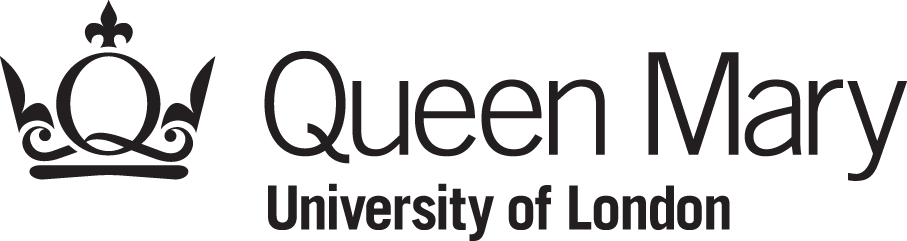 Queen Mary Medal NominationPlease refer to the criteria for the award of the Queen Mary Medal before completing the nomination form. All staff and students of Queen May are invited to submit a nomination.  Nominations are strictly confidential and should not be mentioned in any circumstances to the nominees. Please return the completed form via email to the Council Secretariat councilsecretariat@qmul.ac.uk.Further information regarding the process for awarding the Queen Mary Medal can be found at: http://www.arcs.qmul.ac.uk/governance/council/committees/honorary-degrees-and-fellowship-committee/Details of the nomineeDetails of the nomineeTitle:Forename(s):Surname:Postal address:Email address:Telephone number:Details of other distinctions (if any): Details of other distinctions (if any): Supporting statement (up to 400 words highlighting how the nominee’s contribution to Queen Mary fits the award criteria). Supporting statement (up to 400 words highlighting how the nominee’s contribution to Queen Mary fits the award criteria). Nomination submitted by:Nomination submitted by:Title:Forename(s):Surname:Department/School/FacultyEmail address:Telephone number:Relationship to nominee:Date of nomination: